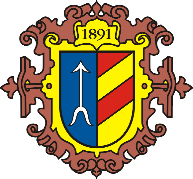 Městský úřad Velké Pavlovice                                              Náměstí 9. května 700/40, 691 06  Velké PavloviceVelké Pavlovice 20.7.2022č.j.:MuVP-2003/2022-084-V/5Istav Media, s.r.o.Ing. Martin KosourNádražní 32150 00 Praha 5Věc: Poskytnutí informací dle zákona 106/1999Sb., v platném zněníStavební úřad Městského úřadu ve Velkých Pavlovicích, jako stavební úřad příslušný podle § 13 odst. 1 písm. e) zákona č. 183/2006 Sb., o územním plánování a stavebním řádu (stavební zákon), ve znění pozdějších předpisů (dále jen "stavební zákon"), obdržel dne 11.07.2022 žádost o sdělení informací podle zákona o svobodném přístupu k informacím, sdělujeme, že v období od 01.04.2022 do 30.06.2022 byla vydáno 10 rozhodnutí: Rozhodnutí č.1 – Společné územní a stavební řízení ze dne 04.05.2022 pro společnost BLARA s.r.o., výrobní a skladovací hala s administrativou, V. Pavlovice, vydané pod spis.zn.: výst. 0607/2022-Pl Rozhodnutí č.2 – Územní souhlas ze dne 10.05.2022 pro společnost EG.D., a.s., úprava NN, V. Pavlovice, vydané pod spis.zn.: výst. 1047/2022-Pl Rozhodnutí č.3 – Územní souhlas ze dne 30.05.2022 pro společnost EG.D., a.s., rozšíření NN, V. Pavlovice, vydané pod spis.zn.: výst. 1174/2022-St Rozhodnutí č.4 – Územní souhlas ze dne 18.05.2022 pro společnost EG.D., a.s., rozšíření NN, V. Pavlovice, vydané pod spis.zn.: výst. 1284/2022-Pl Rozhodnutí č.5– Územní souhlas ze dne 6.6.2022 pro společnost EG.D., a.s., příp. NN, Vrbice u VP, vydané pod spis.zn.: výst. 1430/2022-Pl Rozhodnutí č.6 – Územní souhlas ze dne 6.6.2022 pro společnost EG.D., a.s., rozš. NN, Vrbice u VP, vydané pod spis.zn.: výst. 1308/2022-St Rozhodnutí č.7– Územní souhlas ze dne 7.6.2022 pro společnost EG.D., a.s., rozš. NN, Kobylí n.M., vydané pod spis.zn.: výst. 1432/2022-St Rozhodnutí č.8 – Územní souhlas ze dne 13.6.2022 pro společnost EG.D., a.s., rozš. NN, Vrbice u VP, vydané pod spis.zn.: výst. 1484/2022-St Rozhodnutí č.9- Územní řízení ze dne 20.6.2022 pro společnost EG.D., a.s., úprava NN, V. Pavlovice, vydané pod spis.zn.: výst. 0387/2022-St Rozhodnutí č.10- Územní řízení ze dne 22.6.2022 pro společnost Chaintech s.r.o., datové kontejnery v areálu bioplynové stanice Bořeitce, vydané pod spis.zn.: výst. 0936/2022-Pl S pozdravem								 Ing. Jana Václavková								     tajemnice MěÚ